MIGRANT EDUCATION PROGRAM 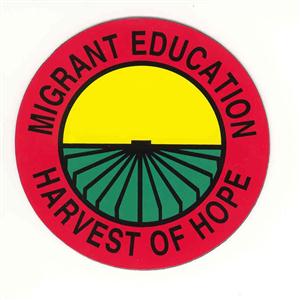 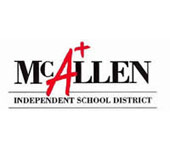 Fall Semester 			         Spring Semester			Summer				 Date :   ________________					Location / Campus :  ________________________Request for Supplemental Support / Distribution FormName of person initiating the request : ______________________________________Check one : 	Parent  	Student (HS)		Student (MS)   	Student (Elem)		         Nurse	           Administrator/ Counselor	 	Classroom TeacherPlease complete the form and indicate the area of need for the migrant student(s) listed. Check the specific  item(s) needed  		         School Supplies		     Clothing		  Hygiene ProductsBriefly explain why the supplemental support is needed for the students listed :___________________________________________________________________________________Verification of DistributionName of Migrant  Staff Responsible for Distribution : _________________________________________Submit form NGS Clerks  : _______________________________________________________________              02/15Student NameStudent NameNGS #Grade LevelSignatureDate Given1.2.3.4.5.6.7.8.